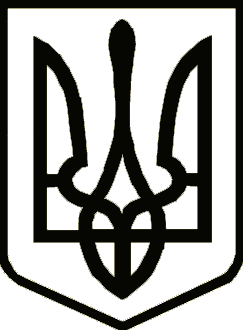 УкраїнаНОСІВСЬКА  МІСЬКА РАДА
Носівського району ЧЕРНІГІВСЬКОЇ  ОБЛАСТІРІШЕННЯ(сорок сьома сесія сьомого скликання)14 грудня  2018 року                     м.Носівка                               №27/47/VІІПро внесення змін до рішення 29сесії міської ради від 16 листопада 2017року «Про Програму фінансової підтримкиКП «Носівка-Комунальник» на 2018 рік»Відповідно до статтей 26 Закону України «Про місцеве самоврядування в Україні», статті 91 Бюджетного кодексу України,  міська рада вирішила:Внести зміни  до рішення 29 сесії міської ради від 16 листопада 2017  року «Про  Програму фінансової підтримки  комунального підприємства «Носівка-Комунальник» на 2018 рік», а саме:           - викласти додаток   до Програми  «Заходи Програми фінансової підтримки КП «Носівка-Комунальник» Носівської міської ради на 2018 рік» в новій редакції (додається).  2. Контроль за виконанням цього рішення покласти на комісію з питань житлово-комунального господарства, комунального майна,  благоустрою, архітектури, будівництва, транспорту, зв’язку та сфери послуг,   організацію виконання рішення – на заступника міського голови з питань житлово-комунального господарства Сичова О.В.Міський голова                                                                       В.М.Ігнатченко        ПОДАННЯ:Начальник  відділу житлово-комунального господарства та благоустрою                                                 В.Б.Кривенко    ПОГОДЖЕННЯ:Заступник міського голови з питань ЖКГ                                                                           О.В. Сичов Cекретар міської ради  	Л.М. НедолугаНачальник загального відділу                                                      Н.В. РубельНачальник фінансового управлінняНачальник відділу бухгалтерського обліку та звітності - головний бухгалтер В.І. ПазухаВ.С. СамокишНачальник  відділу правового забезпечення  та кадрової роботи                                       С.С.Яма